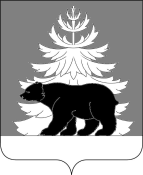 РОССИЙСКАЯ ФЕДЕРАЦИЯИРКУТСКАЯ ОБЛАСТЬАдминистрацияЗиминского районного муниципального образованияП О С Т А Н О В Л Е Н И Е(с изменениями от 25.08.2014 г., от 22.09.2014 г.)от  10.10.2013 г.                                г. Зима                                               №  1559Об утверждении  Порядка предоставления муниципальными служащимиЗиминского районного муниципального образования, замещающимидолжности муниципальной службы, включенные в Перечень должностей муниципальной службы, при  замещении которых муниципальные служащие  обязаны  представлять   сведения о своих расходах, а также о расходах своихсупруги (супруга) и несовершеннолетних детей,  сведений о своих  расходах,а также о расходах  своих супруг (супругов) и несовершеннолетних детейпо каждой сделке по приобретению земельного участка, другого объекта недвижимости, транспортного средства, ценных бумаг, акций (долей участия,паев в уставных (складочных) капиталах организаций), если сумма сделкипревышает общий доход данного муниципального служащего и его супруги (супруга) за три последних года, предшествующих совершению сделки, и об источниках получения средств, за счет которых совершена сделкаВ соответствии с Федеральным законом от 3.12.2012 N 230-ФЗ "О контроле за соответствием расходов лиц, замещающих государственные должности, и иных лиц их доходам", ч. 1.1  ст.15 Федерального закона от 02.03.2007 N 25-ФЗ "О муниципальной службе", ст. 13 (1) Закона Иркутской области от 15.10.2007 № 88-оз «Об отдельных вопросах муниципальной службы в Иркутской области», Указом Губернатора  Иркутской области от 02.09.2013 № 293-уг «О предоставлении гражданскими служащими Иркутской области сведений о расходах, а также о расходах их супруг (супругов) и несовершеннолетних детей», руководствуясь ст.ст. 22,46 Устава Зиминского районного муниципального образования, администрация Зиминского районного муниципального образования,ПОСТАНОВЛЯЕТ:1. Утвердить  Порядок представления муниципальными служащими  Зиминского районного муниципального образования, замещающими должности муниципальной службы, включенные в Перечень должностей муниципальной службы, при  замещении которых муниципальные служащие  обязаны  представлять   сведения о своих расходах, а также о расходах своих супруги (супруга) и несовершеннолетних детей,  сведений о своих  расходах, а также о расходах  своих супруг (супругов) и несовершеннолетних детей по каждой сделке по приобретению земельного участка, другого объекта недвижимости, транспортного средства, ценных бумаг, акций (долей участия, паев в уставных (складочных) капиталах организаций), если сумма сделки превышает общий доход данного муниципального служащего и его супруги (супруга) за три последних года, предшествующих совершению сделки, и об источниках получения средств, за счет которых совершена сделка  (Приложение).2. Ведущему специалисту по работе с кадрами управления правовой, кадровой и организационной работы Лисицыной Т.Д. довести настоящее постановление до сведения  муниципальных служащих, должности которых  включены в Перечень должностей муниципальной службы, при  замещении которых муниципальные служащие  обязаны  представлять   сведения о своих расходах, а также о расходах своих супруги (супруга) и несовершеннолетних детей, в течение двух недель после его издания под роспись.3.  Руководителям отраслевых (функциональных) органов администрации Зиминского районного муниципального образования (Помогаева Л.Ю., Усольцев С.И., Яковлева Е.А.) довести настоящее постановление до сведения муниципальных служащих, включенных в Перечень должностей муниципальной службы, утвержденный в соответствующем отраслевом (функциональном) органе администрации Зиминского районного муниципального образования, при  замещении которых муниципальные служащие  обязаны  представлять   сведения о своих расходах, а также о расходах своих супруги (супруга) и несовершеннолетних детей,  сведений о своих  расходах, а также о расходах  своих супруг (супругов) и несовершеннолетних детей по каждой сделке по приобретению земельного участка, другого объекта недвижимости, транспортного средства, ценных бумаг, акций (долей участия, паев в уставных (складочных) капиталах организаций), если сумма сделки превышает общий доход данного муниципального служащего и его супруги (супруга) за три последних года, предшествующих совершению сделки, и об источниках получения средств, за счет которых совершена сделка.4. Управляющему делами администрации Зиминского районного муниципального образования Тютневой Т.Е. опубликовать настоящее постановление в информационно-аналитическом, общественно-политическом еженедельнике «Вестник района».5. Настоящее постановление вступает в силу со дня его официального опубликования.6. Контроль за исполнением настоящего постановления возложить  на начальника управления правовой, кадровой и организационной работы  администрации Зиминского районного муниципального образования Сыманович Е.В.Мэр Зиминского муниципального района                                          Н.В. НикитинаПриложениек постановлениюадминистрации Зиминскогорайонного муниципального образованияот 10.10.2013 г. № 1559Порядокпредоставления муниципальными служащими  Зиминского районного муниципального образования, замещающими должности муниципальной службы, включенные в Перечень должностей муниципальной службы, при  замещении которых муниципальные служащие  обязаны  представлять   сведения о своих расходах, а также о расходах своих супруги (супруга) и несовершеннолетних детей,  сведений о своих  расходах, а также о расходах  своих супруг (супругов) и несовершеннолетних детейпо каждой сделке по приобретению земельного участка, другого объекта недвижимости, транспортного средства, ценных бумаг, акций (долей участия, паев в уставных (складочных) капиталах организаций), если сумма сделки превышает общий доход данного муниципального служащего и его супруги (супруга) за три последних года, предшествующих совершению сделки, и об источниках получения средств, за счет которых совершена сделка Настоящий порядок регулирует отношения по представлению муниципальными служащими Зиминского районного муниципального образования, замещающими должности муниципальной службы,  включенные в Перечень должностей муниципальной службы, при  замещении которых муниципальные служащие  обязаны  представлять   сведения о своих расходах, а также о расходах своих супруги (супруга) и несовершеннолетних детей,  сведений о своих  расходах, а также о расходах  своих супруг (супругов) и несовершеннолетних детей по каждой сделке по приобретению земельного участка, другого объекта недвижимости, транспортного средства, ценных бумаг, акций (долей участия, паев в уставных (складочных) капиталах организаций), если сумма сделки превышает общий доход данного муниципального служащего и его супруги (супруга) за три последних года, предшествующих совершению сделки, и об источниках получения средств, за счет которых совершена сделка  (далее - сведения о расходах).2. Сведения о расходах представляются в управление правовой, кадровой и организационной работы администрации Зиминского районного муниципального образования, ежегодно, не позднее 30 апреля года, следующего за отчетным, утвержденной Президентом Российской Федерации форме справки (далее – справка).(п. 2 в редакции постановления администрации Зиминского районного муниципального образования от 22.09.2014 г. № 1372).3. К справке муниципальные служащие Зиминского районного муниципального образования прилагают копии договоров или иных документов о приобретении права собственности.(п. 3 в редакции постановления администрации Зиминского районного муниципального образования от 22.09.2014 г. № 1372).4. В случае, если муниципальный служащий Зиминского районного муниципального образования  обнаружил, что в представленных им в управление правовой, кадровой и организационной работы администрации Зиминского районного муниципального образования не отражены или не полностью отражены какие-либо сведения либо имеются ошибки, он вправе в течение одного месяца после окончания срока, указанного в пункте 2 настоящего порядка, представить уточненные сведения.(п. 4 в редакции постановления администрации Зиминского районного муниципального образования от 25.08.2014 г. № 1243).Приложениек Порядку предоставления муниципальными служащими  Зиминского районного муниципального образования, замещающими должности муниципальной службы, включенные  в Перечень должностей муниципальной службы, при  замещении которых муниципальные служащие  обязаны  представлять   сведения о своих расходах, а также о расходах своих супруги (супруга) и несовершеннолетних детей,  сведений о своих  расходах, а также о расходах  своих супруг (супругов) и несовершеннолетних детей по каждой сделке по приобретению земельного участка, другого объекта недвижимости, транспортного средства, ценных бумаг, акций (долей участия, паев в уставных (складочных) капиталах организаций), если сумма сделки превышает общий доход данного муниципального служащего и его супруги (супруга) за три последних года, предшествующих совершению сделки, и об источниках получения средств, за счет которых совершена сделкаУтратило силу с 01.01.2015г. -  постановление администрации Зиминского районного муниципального образования от 22.09.2014 г. № 1372